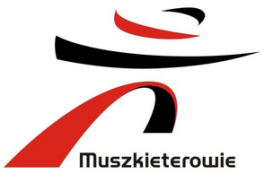 ZAPYTANIE OFERTOWEUsługi odbioru / zakupu odpadów (folia transparentna, folia kolorowa, karton) ze sklepów sieci Intermarche i Bricomarche w Polsce.WstępGrupa Muszkieterów jest siecią handlową działająca w modelu franczyzowym zrzeszającą 368 supermarketów, w tym 191 spożywczych Intermarche oraz 177 supermarketów typu „dom i ogród” Bricomarche, jak również 65 stacji benzynowych funkcjonujących przy wybranych sklepach. Rolą centrali Grupy Muszkieterów jest zapewnienie wsparcia w funkcjonowaniu sklepów. Centrala Grupy mieści się w Swadzimiu k. Poznania, w której znajduje się siedem spółek centralnych wchodzących w skład Grupy Muszkieterów. Wiodącą spółka Grupy jest ITM Polska, która jest operatorem sieci sklepów Intermarche i Bricomarche w Polscehttps://muszkieterowie.pl/o-nas/struktura-firmy-w-polsce/Informacje dotyczące zapytania ofertowego„ITM Polska” sp. z o.o. z siedzibą w Swadzimiu (dalej: Zamawiający) jest spółką zarządzającą rozwojem supermarketów Intermarche i Bricomarche) reprezentująca w niniejszym postępowaniu spółkę SCA PR Polska sp. z o.o., stanowiącą centralę zakupową dla szyldu Intermarche oraz spółkę MGI Polska sp. z o.o., stanowiącą centralę zakupową dla szyldu Bricomarche,  zaprasza do złożenia oferty na  usługi odbioru / zakupu odpadów (folia transparentna, folia kolorowa, karton) ze sklepów sieci Intermarche i Bricomarche w Polsce w zakresie i na warunkach określonych w niniejszym dokumencie. Szczegółową listę wraz z lokalizacją zawiera Załącznik 1. Zamawiający:„ITM  POLSKA” sp. z o.o.Swadzim , ul. Św. Mikołaja 5, 62-080 Tarnowo PodgórneNIP: 778-00-00-892Niniejszy dokument przeznaczony jest dla firm zaproszonych do postępowania ofertowego i  stanowi własność Zamawiającego. Kopiowanie i rozpowszechnianie tego dokumentu, jak również informacji w nim zawartych, w całości lub częściowo, w jakiejkolwiek formie, bez uprzedniej zgody Zamawiającego wyrażonej pod rygorem nieważności na piśmie jest zabronione. Zamawiający ma prawo zażądać, w dowolnym momencie, zwrotu wszystkich kopii niniejszego dokumentu.Zamawiający bierze udział w postępowaniu ofertowym jako pośrednik w negocjacjach jednolitych warunków zakupowych dla spółek prawa handlowego prowadzących działalność gospodarczą w postaci supermarketów branży FMCG pod szyldem Intermarché lub supermarketów branży DYI pod szyldem Bricomarché, które dokonywać będą zamówień bezpośrednich u Oferenta i bezpośrednio z Oferentem rozliczać wykonane zamówienie (dalej: spółki sklepowe). Cel dokumentuCelem zapytania ofertowego jest wyłonienie dostawcy lub dostawców dla sklepów sieci Intermarche i Bricomarche usługi odbioru / zakupu odpadów ( folia transparentna, folia kolorowa, karton) wg. kryteriów opisanych w niniejszym zapytaniu. Biorąc powyższe pod uwagę poszukujemy dostawców usług, którzy zaproponują najlepsze warunki współpracy.Informacje dotyczące poufnościDo obowiązków Oferenta w zakresie obowiązku zachowania poufności zastosowanie ma umowa o zachowaniu poufności z Oferentem. Oferenci będą poproszeni o podpisanie umowy o zachowanie poufności (NDA), która będzie wymagana na dalszym etapie postępowania.Podpisany oryginał w dwóch egzemplarzach (ewentualnie jak występuje konieczność proszę załączyć wymagane pełnomocnictwo – dokumenty nie podpsuje osoba z reprezentacji z KRS) należy wysłać na adres:„ITM  POLSKA” sp. z o.o.Swadzim, ul. Św. Mikołaja 562-080 Tarnowo PodgórneKoniecznie z dopiskiem Paweł GierliczSkan podpisanej umowy o zachowaniu poufności NDA (ewentualnie jak występuje konieczność proszę załączyć wymagane pełnomocnictwo – dokumenty nie podpsuje osoba z reprezentacji z KRS) należy załączyć również na platformie w momencie składania oferty.ZastrzeżeniaPostępowanie prowadzone jest z zachowaniem zasady uczciwej konkurencji, efektywności, jawności i przejrzystości.Do niniejszego zapytania ofertowego nie mają zastosowania przepisy Ustawy z dnia 29 stycznia 2004r. Prawo Zamówień Publicznych.Zapytanie nie jest podstawą do dochodzenia jakichkolwiek roszczeń w stosunku do spółki ITM Polska sp. z o.o. z siedzibą w Swadzimiu lub innych spółek należących do Grupy Muszkieterów w Polsce w tym SCA PR Polska, , wynikających z podjęcia decyzji lub działań w procesie składania ofert.Wydatki poniesione przez Oferenta w związku z przygotowaniem oferty i odpowiedzią na zapytanie ofertowe (tzw. koszty przedstawienia oferty) obciążają wyłącznie Oferenta.Odpowiedź potencjalnego Dostawcy na zapytanie ofertowe nie zobowiązuje Spółki ITM Polska do akceptacji tej odpowiedzi w całości lub jej części.ITM Polska zastrzega sobie prawo do wycofania zapytania w dowolnym czasie.ITM Polska zastrzega sobie prawo do wyboru więcej niż jednego Dostawcy usług objętych niniejszym zapytaniem.Akceptacja odpowiedzi Oferenta na zapytanie ofertowe nie powoduje żadnego zobowiązania Spółki ITM Polska w stosunku do potencjalnego Oferenta dopóki nie zostanie podpisana umowa handlowa albo złożone wyraźne oświadczenie woli Spółki ITM Polska o zawarciu umowy w trybie ofertowym.Finalnie oferta musi być podpisana przez osobę / osoby upoważnione do reprezentowania firmy, a w przypadku podpisania jej przez ustanowionego pełnomocnika, należy dostarczyć pełnomocnictwo podpisane przez osobę/osoby uprawnione do reprezentacji,  w języku polskim. Podpisaną ofertę w pliku pdf należy załączyć do postępowania na Platformie Zakupowej Open Nexus. Termin ważności oferty musi wynosić minimum 60 dni. Warunki płatności :Termin płatności – nie krótszy niż 30 dni od daty dostarczenia poprawnie wystawionej faktury VAT w przypadku istniejących placówek handlowych oraz obligatoryjnie 45 dni w przypadku nowo otwieranych placówek handlowych.Płatność będzie realizowana przelewem przez spółkę sklepową, w cyklach miesięcznych, po zrealizowaniu całości zamówienia / zamówień usługi za dany miesiąc. Warunki udziału w postępowaniuOfertę należy przygotować w języku polskim. Wiążącą wersją językową zapytania ofertowego jest dokument zapytania sporządzony w języku polskim. W przypadku, gdyby powstały tłumaczenia dokumentu zapytania w innym języku albo negocjacje językowe odbywały się w innym języku niż język polski, rozstrzygające znaczenie ma zawsze wersja zapytania sporządzona w języku polskim oraz przepisy obowiązujące prawodawstwie polskim.Wykonawca zobowiązany jest do złożenia oświadczenia o posiadaniu możliwości finansowych i ekonomicznych, wiedzy, doświadczenia, uprawnień oraz zasobów (techniczne, osobowe) niezbędne do wykonania przedmiotu zamówienia.Obligatoryjne załączniki do oferty: Kwestionariusz Dostawcy ( Załącznik nr 2 ), aktualne dokumenty rejestrowe firmy: aktualny odpis dokumentacji KRS/CEIDG, NIP, REGON,  polisa ubezpieczenia od odpowiedzialności cywilnej, oświadczenie zgodne z punkt 6.2. zapytania, wpis do rejestru BDO, kopie decyzji na transport objętych niniejszym zapytaniem ofertowym. Wymagania wobec zakresu oferty Oferent przygotuje propozycję w oparciu o wytyczne wynikające z  przekazanych materiałów oraz zgodnie z najlepszą wiedzą wymaganą od profesjonalisty, a także obowiązującymi przepisami.Informacje związane z postepowaniem Oferent przedstawi poprzez Platformę Zakupową Open Nexus, uzupełniając wskazane pola oraz obligatoryjnie wypełniając  Załącznik nr 2 – zasięg terytorialny usługi, w formacie MS Excel, uzupełniając w pliku dane jaki zakres terytorialny będzie miała proponowana przez niego oferta.Pola tabel muszą być wypełnione wymaganymi wartościami, nie dopuszcza się odesłań do innych części oferty lub załączników oferty. Oferty, których wersje elektroniczne zostaną dostarczone w innych formatach niż wymagane nie będą rozpatrywane.Z postępowania ofertowego wyklucza się oferty częściowe, nieobejmujące całego przedmiotu zamówienia tj. wszystkich rodzajów odpadów. Zamawiający zastrzega sobie możliwość ograniczenia odbioru folii transparentnej do jednej klasy czystości.Cena musi zawierać wszystkie czynności związane z prawidłową, terminową realizacją przedmiotu zamówienia zadeklarowaną w ofercie czynności będących kryterium oceny. Wykonawca usługi powinien uwzględnić m.in. koszt robocizny, wynagrodzeń pracowników, transportu, narzędzi, sprzętu, załadunku i materiałów niezbędnych do realizacji usługi, koszty związane z wywozem i zagospodarowaniem odpadów objętych niniejszą usługą. Koszt (cena sprzedaży za 1 tonę odpadku na rzecz Wykonawcy ) winien być obliczony dla poszczególnych rodzajów odpadu wg. następującego schematu:folia transparentna tj. spełniająca normy jakościowe 98/2 bez zanieczyszczeń środkami spożywczymi (dopuszcza się maksymalnie 2% zanieczyszczeniami innego rodzaju folii)EUWID minus koszty (transport, załadunek, obsługa etc.)= cena pln / 1 tonaEuwid to średniomiesięczna cena odpadów danego rodzaju wg. notowań indeksu z miesiąca poprzedzającego miesięczny okres rozliczeniowy (wartość wyrażona w euro a następnie przeliczona na pln wg. średniego kursu NBP)folia transparentna tj. spełniająca normy jakościowe 95/5 bez zanieczyszczeń środkami spożywczymi (dopuszcza się maksymalnie 5% zanieczyszczeniami innego rodzaju folii)EUWID minus koszty (transport, załadunek, obsługa etc.)= cena pln / 1 tona Euwid to średniomiesięczna cena odpadów danego rodzaju wg. notowań indeksu z miesiąca poprzedzającego miesięczny okres rozliczeniowy (wartość wyrażona w euro a następnie przeliczona na pln wg. średniego kursu NBP)makulatura kartonowa spełniająca normy jakościowe makulatury marketowej, maksymalnie 10% wilgotności, bez zanieczyszczeń tworzywami sztucznymi i środkami spożywczymiPIX minus koszty (transport, załadunek, obsługa etc.)= cena pln / 1 tona PIX to średniomiesięczna cena odpadów według notowań PIX z miesiąca poprzedzającego miesięczny okres rozliczeniowy ( wartość wyrażona w euro a następnie przeliczona na pln wg. średniego kursu NBP)folia kolorowa, bez zanieczyszczeń środkami spożywczymistawka zryczałtowana za 1 tonę odpadkuPłatność będzie realizowana przez spółkę sklepową, w cyklach miesięcznych ( punkt 5.11). Podstawą do wystawienia faktury będą kwity wagowe odebranego odpadu ze sklepu. Zamówienia będą składane poczta elektroniczną.W ramach prowadzonych czynności Wykonawca jest zobowiązany do:Zagwarantowania środków transportu przedmiotowej usługi: środki transportu będą zapewniały bezpieczny i wygodny załadunek oraz wyposażone w podnośnik umożliwiający załadunek w lokalizacjach pozbawionych rampy rozładunkowejOdbioru odpadów ze sklepuSurowce wtórne w postaci makulatury- kod odpadu 150101Surowce wtórne w postaci tworzywa sztucznego – kod odpadu 150102 (folia transparentna oraz folia kolorowa)Odbioru, o którym mowa powyżej , maksymalnie w ciągu 5 dni od zgłoszenia (zgłoszenie zawiera informacje na temat rodzaju i szacowanej ilości odpadu do rozbioru); dokładny termin odbioru odpadu, przy czym nie późniejszy niż określony wyżej, sklep potwierdzi z odbierającym w drodze porozumieniaZaładunku odpadu przygotowanego przez sklep, na środek transportowy WykonawcyZaładunki będą odbywały maksymalnie do godz. 19.00Potwierdzenia odbioru otrzymanej od sklepu karty przekazania odpadu wraz z szacunkową wagą odbieranego odpaduNa wniosek sklepu, złożony nie później niż 30 dni od upływu kwartału, w którym odpady zostały przekazane do recyklingu, Wykonawca dostarczy sklepowi w terminie 7 dni od otrzymania wniosku, dokument potwierdzający eksport odpadów lub wewnątrzwspółnotową dostawę odpadów w celu poddania recyklingowi (EDPR) albo dokument potwierdzający recykling odpadów (DPR)Na wniosek sklepu, pod warunkiem przekazania mu niezbędnych danych do logowania w systemie BDO, wykonawca będzie świadczył na rzecz sklepu nieodpłatną usługę administrowania systemem BDO w zakresie odbieranych ze sklepów odpadówWykonawca gwarantuje usługę minimum w obrębie jednego, pełnego województwa ( szczegółowe informacje na temat zasięgu terytorialnego usługi proszę wpisać w formatkę opisaną jako Załącznik 2)Zlecający odbiór (sklep) przygotuje odpad do odbioru w formie zbelowanej (odpad będzie czysty i suchy); każda belka odpadu będzie oznaczona kartką A4 z informacjami identyfikującymi sklep oraz rodzaj odpadu; sklep wystawi odbierającemu odpad kartę przekazania odpadu z szacunkową wagą odpadu; minimalną łączną wagę odpadu, wymaganą przy odbiorze określi w niniejszej ofercie Wykonawca usługiWażenie odpadu i rozliczenia- rozliczenia, jak wspomniano wyżej będą odbywały się w cyklach miesięcznych, na podstawie zweryfikowanych kart odbioru odpadu (realne wagi odebranego odpadu będą przekazywane sklepowi przez odbierającego w formie kwitu wagowego, niezwłocznie po dostarczeniu odpadu do punktu zrzutu Wykonawcy i jego zważeniu, jednak w terminie nie dłuższym niż 3 dni od odebrania odpadu; cena sprzedaży odpadu odbierającemu ( cena za 1 tonę ) będzie uzależniona od notowań na indeksach PIX i EUWID, rodzaju odpadu)Wykonawca zobowiązuje się do posiadania przez cały czas trwania umowy, ubezpieczenia od odpowiedzialności cywilnej w zakresie prowadzonej działalności gospodarczej. Wykonawca w dniu zawarcia umowy przedstawi Zamawiającemu dowód zawarcia umowy ubezpieczenia. W przypadku gdy termin obowiązywania ubezpieczenia będzie krótszym niż okres obowiązywania umowy, wówczas Wykonawca zobowiązany jest, bez dodatkowego wezwania Zamawiającego, przedstawić Zamawiającemu nową polisę (umowę) ubezpieczeniową lub przedłużyć datę ważności polisy obowiązującej, przed upływem ważności obecnej polisyKryteria oceny ofertcenazasięg terytorialny objęty ofertą (preferowane formy z zasięgiem działania powyżej 1 województwa )minimalna łączna waga odpadu wymagana przy odbiorzetermin płatnościTerminy związane z postępowaniem Miejsce składania ofert oraz pytania do treści zapytania ofertowego Oferent jest zobowiązany do przekazania oferty w wersji elektronicznej za pośrednictwem Platformy Zakupowej Open NexusW przypadku pytań:merytorycznych, proszę o kontakt poprzez przycisk w prawym dolnym rogu formularza PlatformyZakupowej  Open Nexus  "Wyślij wiadomość”pytania związane z obsługą platformy, proszę kierować do Centrum Wsparcia Klienta PlatformyZakupowej Open Nexus od poniedziałku do piątku w dni robocze, w godzinach od  8:00 do 17:00., tel. 22 101 02 02e-mail: cwk@platformazakupowa.pl4. Wiadomości z Platformy Zakupowej mają charakter informacyjny.5. Zaznaczamy, że oficjalnym potwierdzeniem chęci realizacji zamówienia jest wysłanie zamówienia lub podpisanie umowy o współpracy z „ITM Polska”ZałącznikiZałącznik nr 1 – lista sklepówZałącznik nr 2 – zasięg terytorialny usługiZałącznik nr 3 - kwestionariusz dostawcyLp.ZdarzenieData1.Ostateczny termin składania ofert (Oferty dostarczone po wskazanym powyżej terminie nie będą rozpatrywane)23.05.2022 godz. 12:002.Ostateczny termin składania przez Oferentów zapytań do zapytania ofertowego19.05.20223.Ostateczny termin udzielania odpowiedzi na zapytania Oferentów dotyczące zapytania ofertowego20.05.20224.Termin ostatecznej oceny ofert30.06.2022